Οικογένεια, είναι......Αγκαλιά και Αγάπη Η δική μου οικογένεια11η δραστηριότητα: «Θυμηθείτε  γεγονότα οικογενειακά που σας έδωσαν χαρά, αλλά και λύπη»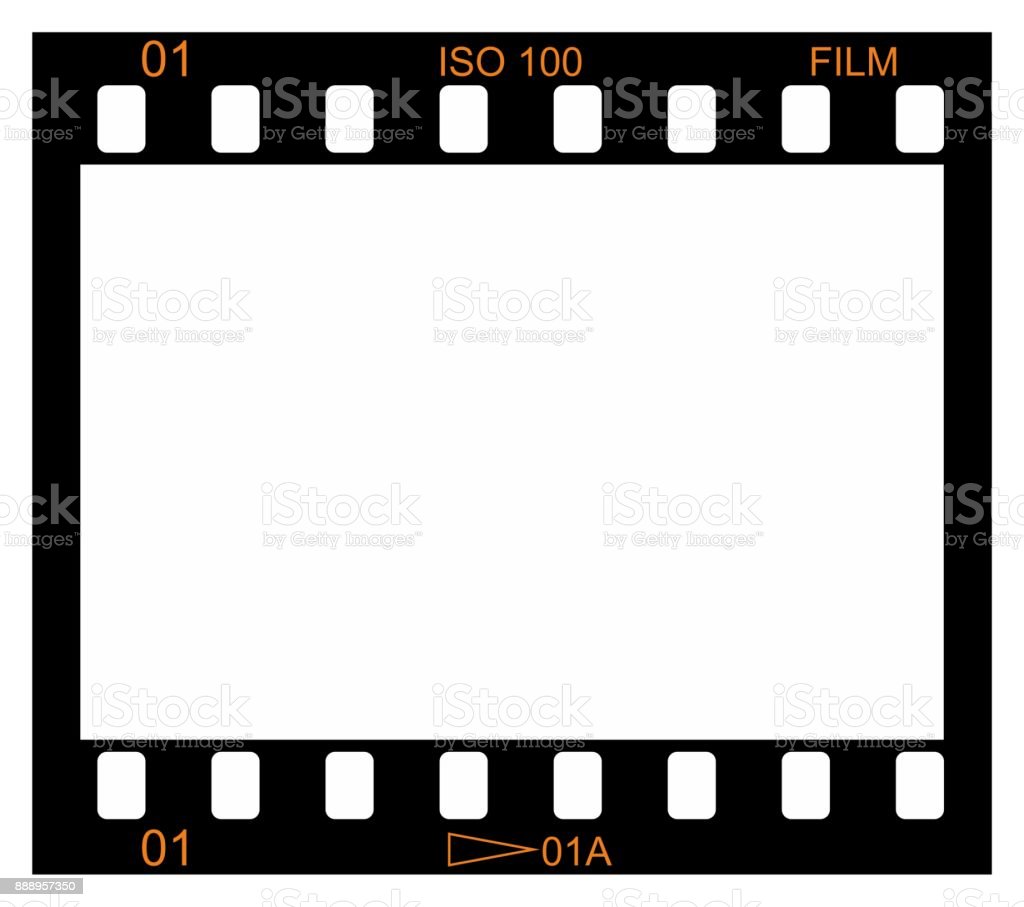 